 				Inquirers/Petentes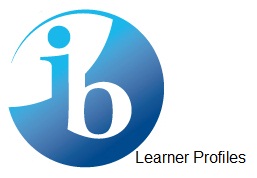 They develop their natural curiosity. They acquire the skills necessary to conduct inquiry and research and show independence in learning. They actively enjoy learning and this love of learning will be sustained throughout their lives.	 		Knowledgeable /DoctiThey explore concepts, ideas and issues that have local and global significance. In so doing, they acquire in-depth knowledge and develop understanding across a broad and balanced range of disciplines.	 			Thinkers/CogitantesThey exercise initiative in applying thinking skills critically and creatively to recognize and approach complex problems, and make reasoned, ethical decisions.	 Communicators/OratoresThey understand and express ideas and information confidently and creatively in more than one language and in a variety of modes of communication. They work effectively and willingly in collaboration with others.	 					Principled/BoniThey act with integrity and honesty, with a strong sense of fairness, justice and respect for the dignity of the individual, groups and communities. They take responsibility for their own actions and the consequences that accompany them.	 			Open-Minded/LiberiThey understand and appreciate their own cultures and personal histories, and are open to the perspectives, values and traditions of other individuals and communities. They are accustomed to seeking and evaluating a range of points of view, and are willing to grow from the experience.	 				Caring/DiligentesThey show empathy, compassion and respect towards the needs and feelings of others. They have a personal commitment to service, and act to make a positive difference to the lives of others and to the environment.	 			Risk-Takers/FortesThey approach unfamiliar situations and uncertainty with courage and forethought, and have the independence of spirit to explore new roles, ideas and strategies. They are brave and articulate in defending their beliefs.	 					Balanced/AequiThey understand the importance of intellectual, physical and emotional balance to achieve personal well-being for themselves and others.	 		Reflective/DisputantesThey give thoughtful consideration to their own learning and experience. Theyare able to assess and understand their strengths and limitations in order to support their learning and personal development.